Resoluciones #138 - #142Resoluciones #138 - #142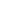 